Про звіт голови постійної комісії з питань АПК, регулювання земельних відносин, екології та використання природних ресурсів                Заслухавши та обговоривши звіт заступника голови постійної комісії з питань АПК, регулювання земельних відносин, екології та використання природних ресурсів Олени Поліщук про роботу постійної комісії, відповідно до  ст. 43 Закону України “Про місцеве самоврядування в Україні”, рекомендацій постійної комісії з питань АПК, регулювання земельних відносин екології та використання природних ресурсів, районна радаВИРІШИЛА:Звіт заступника голови постійної комісії з питань АПК, регулювання земельних відносин екології та використання природних ресурсів  Олени Поліщук про роботу постійної комісії взяти до відома.Голова районної ради                                                                       Артур ЗАГРИВИЙ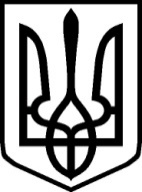 УКРАЇНАУКРАЇНА                                          ЗВЯГЕЛЬСЬКА РАЙОННА РАДА                                          ЗВЯГЕЛЬСЬКА РАЙОННА РАДАЖИТОМИРСЬКОЇ ОБЛАСТІЖИТОМИРСЬКОЇ ОБЛАСТІР І Ш Е Н Н ЯР І Ш Е Н Н ЯШістнадцята  сесія                         VІІІ  скликаннявід 05 травня 2023  року